ПРЕСС-РЕЛИЗ
11.04.2022 г.
с. Сукко, Анапский р-н, Краснодарский край
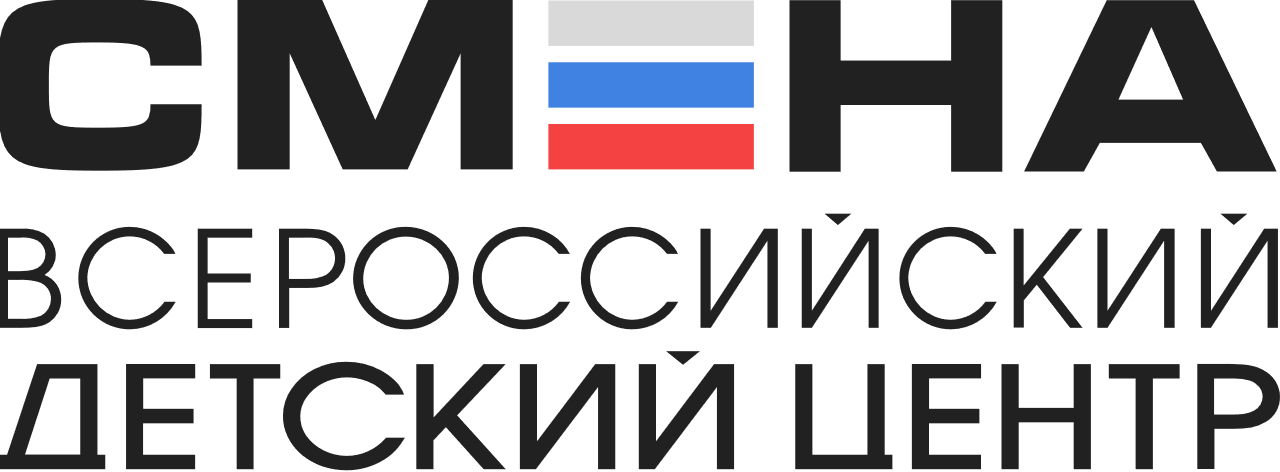 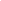 Сменовцы ответят на вопросы звезд отечественной космонавтики«Смена» присоединится к федеральной акции «Всероссийский космический диктант». В День космонавтики ее участниками станут около 500 ребят, которые приехали на образовательные программы в «Смену». В День космонавтики ребята из Всероссийского детского центра «Смена» напишут «космический диктант». К федеральной акции  присоединятся участники программы «Кибер-лагерь РДШ» и Всероссийского фестиваля учащейся молодежи «Мы вместе!». Мероприятие, организованное Госкорпорацией «Роскосмос», будет транслироваться в прямом эфире из центра «Космонавтика и авиация» на ВДНХ. Всего в диктанте 30 вопросов. Они посвящены биографии легенд отечественной космонавтики, исследованиям планет и другим фактам освоения космоса. Вопросы озвучат космонавты Елена Серова, Олег Артемьев и Федор Юрчихин, а также политические деятели, специалисты ракетно-космической отрасли. Один из вопросов прозвучит с околоземной орбиты: его зададут космонавты Роскосмоса с борта Международной космической станции. «Для детей изучение космоса — это всегда восторг и радость от научных открытий, которые скрываются за пределами Земли. Космонавтика, как наука о технологиях будущего, притягивает сменовцев. Уверен, что «космический диктант» не только принесет ребятам новые знания, но и повысит интерес к изучению космоса. Все мероприятия, которые мы приготовили для детей ко Дню космонавтики в «Смене», повысят престиж образовательных программ для детей в сфере изучения профессий, связанных с космонавтикой», — отметил директор ВДЦ «Смена» Игорь Журавлев. Сменовцы, которые с отличием напишут космический диктант и войдут в число победителей акции, получат ценные призы от организаторов диктанта — Центра «Космонавтика и авиация» на базе КП «ВДНХ» и Госкорпорации «Роскосмос». Итоги акции подведут 19 апреля, всем участникам организаторы вручат именные сертификаты. «Космическая наука привлекает меня с детства, как и все, что еще до конца не изучено человеком. Мне всегда было интересно, какая жизнь таится на других планетах, как сложилась судьба Гагарина, Леонова и других космонавтов после путешествия в космос. Интересоваться астрономией и космонавтикой полезно и для общего развития. Впереди у нас космический диктант, и я уверен, что хорошо справлюсь с заданиями», — рассказал участник программы «Кибер-лагерь РДШ» Илья Петров из Ставропольского края. В День космонавтики в «Смене» пройдет еще несколько тематических мероприятий. На экспозиции «Первый в космосе» ребята увидят макет ракеты «Союз», который «Смене» подарил Научно-исследовательский центр подготовки космонавтов им. Ю. А. Гагарина. Дети смогут почитать книги о российских космонавтах и подержать в руках легендарный вымпел ВДЦ «Смена», который в 2018 году побывал на орбите вместе с космонавтом-испытателем Сергеем Рязанским, а теперь хранится в музее детского Центра. В этот же день участники образовательных программ «Смены» увидят документальный фильм «Судьба моя — я сам» о летчике-космонавте Алексее Леонове, который первым в мире вышел в открытый космос. В режиме онлайн ребята встретятся с режиссером фильма Светланой Тандит.В честь годовщины первого полета человека в космос сменовцы организуют челлендж и поздравят с праздником российских космонавтов. Под хэштегом #КосмическаяСмена в социальных сетях появится коллекция оригинальных поздравлений от ребят из Всероссийского детского центра. Накануне праздника в «Смене» провели опрос на космическую тематику. Ребята пофантазировали и рассказали, о чем бы побеседовали с Юрием Гагариным. У первого российского космонавта сменовцы хотели бы узнать, какие качества помогли ему стать легендой, было ли страшно отправиться в космический полет, и какие ощущения испытывает человек в космосе. Большинство участников опроса отметили, что  космическое меню должно включать традиционный русский борщ, картофельное пюре с котлетой и компот. По мнению ребят, скафандр современного космонавта должен быть комфортным и легким, обладать возможностью выхода в интернет, функцией совершения звонков, голосовым помощником и навигатором. Сменовцы отметили, что среди всех планет Солнечной системы наибольший интерес у них вызывают Марс, Юпитер и Луна. Космический контент накануне праздника выпустили социальные сети Центра. На официальной странице «Смены» в ВКонтакте, в телеграм-канале и сервисе «Яндекс.Дзен» можно прочитать статьи о космических профессиях, известных космонавтах и вузах, которые готовят будущих покорителей звезд. 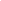 ФГБОУ ВДЦ «Смена» – круглогодичный детский центр, расположенный в с. Сукко Анапского района Краснодарского края. Он включает в себя 3 детских лагеря («Профи-Смена», «Лидер-Смена», «Арт-Смена»), на базе которых реализуется более 80 образовательных программ. В течение года в Центре проходит 16 смен, их участниками становятся свыше 13 000 ребят из всех регионов России. Профориентация, развитие soft skills, «умный отдых» детей, формирование успешной жизненной навигации – основные направления работы «Смены». С 2017 года здесь действует единственный в стране Всероссийский учебно-тренировочный центр профессионального мастерства и популяризации рабочих профессий, созданный по поручению Президента РФ. Учредителями ВДЦ «Смена» являются Правительство РФ, Министерство Просвещения РФ. Дополнительную информацию можно получить в пресс-службе ВДЦ «Смена»: +7 (86133) 93 - 520, (доб. 246), press@smena.org. Официальный сайт: смена.дети.